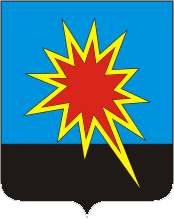 КЕМЕРОВСКАЯ ОБЛАСТЬКАЛТАНСКИЙ ГОРОДСКОЙ ОКРУГАДМИНИСТРАЦИЯ КАЛТАНСКОГО ГОРОДСКОГО ОКРУГАРАСПОРЯЖЕНИЕот     13.03. 2019 г.  №417 - рО работе на официальном сайте государственной автоматизированной информационной системе «Управление»     В целях своевременного размещения необходимой информации на официальном сайте государственной автоматизированной информационной системе «Управление»:Назначить ответственным за размещение информации начальника отдела экономического анализа и прогнозирования развития территории Башкатову Татьяну Николаевну.Отделу организационной и кадровой работы администрации Калтанского городского округа  (Т.А. Верещагина)  разместить распоряжение на официальном сайте администрации Калтанского городского округа.Контроль за исполнением настоящего распоряжения возложить на заместителя главы Калтанского городского округа по экономике Горшкову А.И.Глава Калтанского городского округа	   И.Ф. Голдинов